Инструкция оплаты СМС-информирования через ИнтернетДля пользователей, зарегистрированных в ДБО «УРАЛСИБ I ИНТЕРНЕТ-БАНК»
1. Зайти по ссылке https://client.uralsibbank.ru
2. Ввести логин (имя входа) и пароль
3. Выбрать слева в списке операций Переводы / Создать новый документ.
4. Далее в поле «Наименование» ввести СМС. В результате поиска появится услуга: ЗА СМС-ИНФОРМИРОВАНИЕ ОАО БРСК.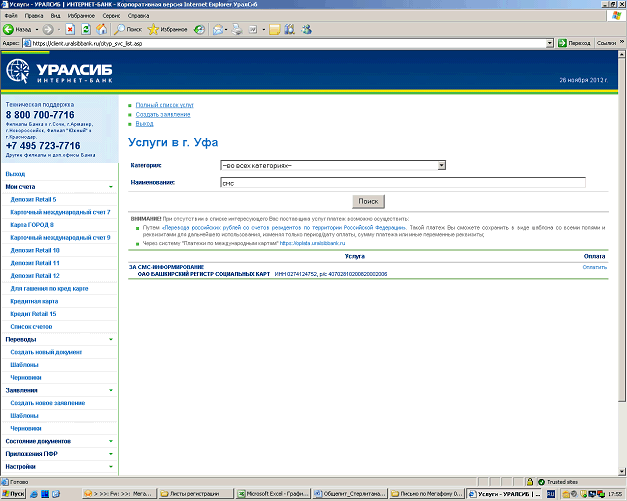 